Pravidla rozpočtového provizoria pro rok 2019Zastupitelstvo obce Tuhaň na svém zasedání dne 12.12.2018 schválilo tyto pravidla rozpočtového provizoria:Hospodaření obce Tuhaň v době od prvního dne rozpočtového roku 2019 do doby schválení rozpočtu obce na rok 2019 se bude řídit objemem příjmů a výdajů rozpočtu obce schváleného po změnách pro předchozí rozpočtový rok takto:čerpání výdajů do výše jedné dvanáctiny celkové roční částky v každém měsíci období rozpočtového provizoria podle rozpočtu minulého roku. Jedná se o výdaje:uvolnění prostředků na pravidelně se opakující výdaje a sjednané závazkyvýdaje na zabezpečení chodu obce, než bude schválen rozpočetuvolnění prostředků na příspěvky zřízeným nebo založeným organizacím pro zajištění je jich choduplnění na základě uzavřených smluvních vztahů vzniklých v minulých letech (splátky úvěrů atd.),úhrady dodavatelských faktursplnění povinností z pracovněprávních vztahů (výplata mezd, odvody sociálního a zdravotního pojištění, daní)splnění povinností vyplývajících z právních předpisů - např. vratky dotací vrámci finančního vypořádánívýdaje na řešení výjimečných havarijních a krizových situacífinancování rozjetých investičních akcí, jejichž zastavení by znamenalo pro obec další zvýšené náklady (nové investiční akce se v době rozpočtového provizoria nezačínají)čerpání výdajů u akcí, které jsou financovány z dotačních titulů v souladu s harmonogramem programu, případně s finančním plánemPříjmy budou tvořeny daňovými příjmy, nedaňovými příjmy ( např. příjmyz pronájmů, z místních poplatků, příjmy z realizace majetkových vztahů, příjmy z pořádaných akcí apod. ) a dotacemi.Rozpočtové příjmy a výdaje uskutečněné v době rozpočtového provizoria se stávají příjmy a výdaji rozpočtu na rok 2019 po jeho schváleníV Tuhani dne 13.12.2018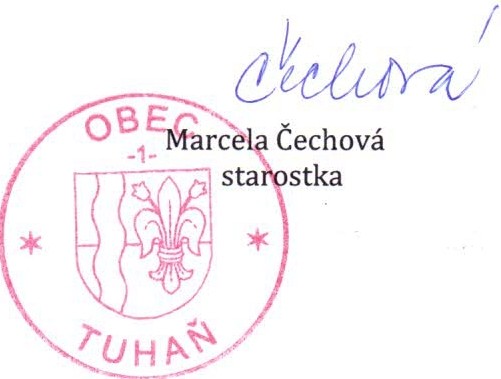 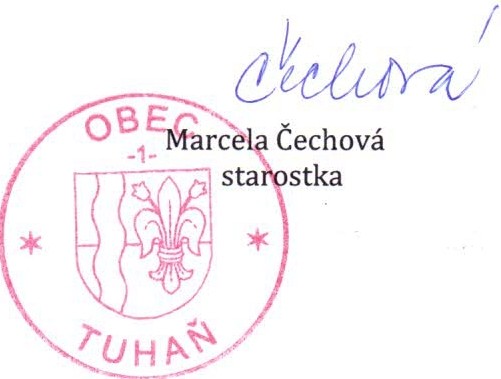 